REVERSE PERCENTAGESAQA Tuesday 12 June 2018 – Morning (Calculator) Foundation Tier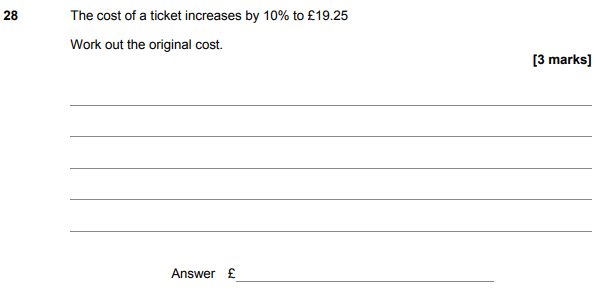 